Albrechtova střední škola, Český  Těšín, příspěvková organizace, Tyršova 611/2, PSČ: 737 01  tel: 558 425 200   IČO: 00577235, bankovní  spoj.: KB Č.Těšín, č.ú. 9137791/0100, E-mail: skola@albrechtovastredni.cz___________________________________________________Firma :T – DEX, s.r.o.Oldřichovice 175739 61  TřinecIČ: 25388746ObjednávkaObjednáváme u Vaší firmy dle předchozí ústní dohody:likvidaci minigolfových drah vč. odborné likvidace materiálu budova školy Frýdecká 37 – sportovní areálCena: dle rozpočtu 72 292,00 Kč s DPH ( 59 746,09 Kč bez DPH)Způsob úhrady: fakturouIng. Vanda Palowská, ředitelkaV Českém Těšíně 1. 12. 2017Potvrzení převzetí objednávky: Dne…………………………………………………Podpis…………………………………………………………..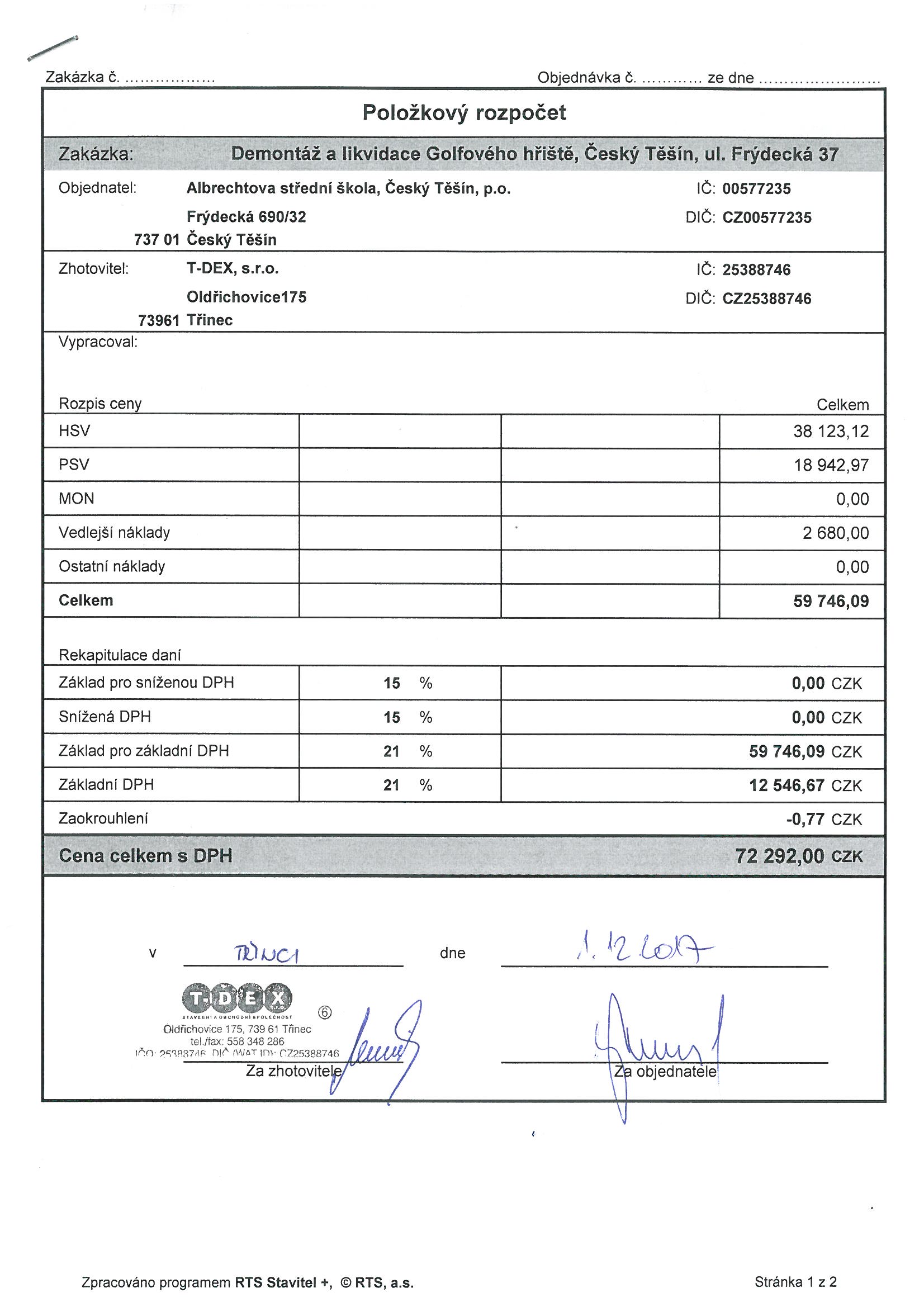 